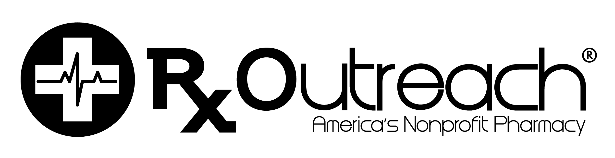      February 14, 2022  Program Updates. . .Effective immediately	New MedicationMedication with Price ChangeTo see our complete list of medications available, please visit our website www.rxoutreach.org.  Our customer service center can also answer any questions or provide any additional information you may need. Contact us at 1-888-796-1234, Monday through Thursday 7:00 a.m. to 8:00 p.m. Central Time. Friday 7:00 a.m. to 5:30 p.m. Saturday 9:00 a.m. – 2:00 p.m.Rx Outreach MedicationSimilar     Medication Available Strengths
Medication Cost   
Quantity Fee                
Medication Cost   
Quantity Fee                
Medication Cost   
Quantity Fee                Rx Outreach MedicationSimilar     Medication Available StrengthsLamivudine/Zidovudine tabletCombivir®150/300mg150/300mg$55 for up to 60 tablets$55 for up to 60 tablets$55 for up to 60 tabletsRx Outreach MedicationRx Outreach MedicationSimilar Medication        Available Strengths
Medication Cost   
Quantity Fee                
Medication Cost   
Quantity Fee                
Medication Cost   
Quantity Fee                Rx Outreach MedicationRx Outreach MedicationSimilar Medication        Available StrengthsRufinamide tabletBanzel ®Banzel ®200mg200mg$75 for up to 30 tablets$35 for up to each additional 30 tablets$75 for up to 30 tablets$35 for up to each additional 30 tablets$75 for up to 30 tablets$35 for up to each additional 30 tabletsRufinamide tabletBanzel ®Banzel ®400mg400mg$110 for up to 30 tablets$70 for up to each additional 30 tablets$110 for up to 30 tablets$70 for up to each additional 30 tablets$110 for up to 30 tablets$70 for up to each additional 30 tablets